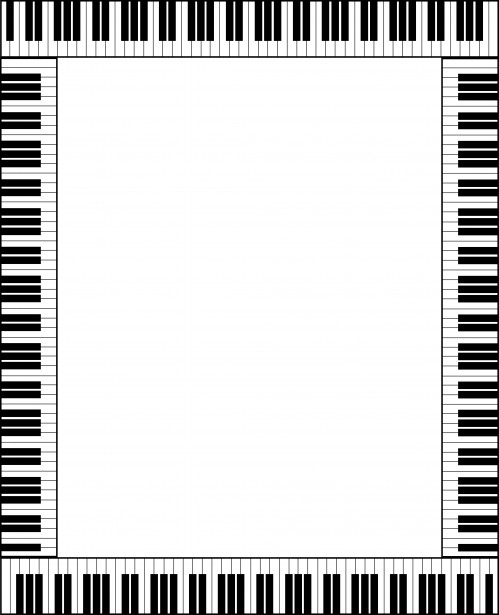 Súhlas zákonného zástupcuV zmysle  zákona NR SR č. 18/2018 Z.z. o ochrane osobných údajova o zmene a doplnení niektorých zákonovpre ZUŠ M. Vileca, Hurbanova 10, Bardejov         Ja, dole podpísaný /á/  zákonný zástupca          ( meno a priezvisko ) : ..................................................................          SÚHLASÍM :S uvedením osobných údajov účastníka súťaže : meno, priezvisko, dátum narodenia, škola, ktoré sú potrebné na zaradenie účastníka do jednotlivých  súťažných kategórií aj podľa vekuS uverejňovaním fotografií, videonahrávok a vystúpení účastníka súťaže  na webových stránkach a v regionálnej tlači        Dátum :   …………..                                .....................................................                                                                  (vlastnoručný podpis zákonného zástupcu )